Warszawa, dnia 27.09.2022 r. Numer sprawy 1/09/2022/U SPECYFIKACJA WARUNKÓW ZAMÓWIENIA
w trybie podstawowym na podstawie art. 275 pkt 1 ustawy z dnia 11 września 2019 r. - Prawo zamówień publicznych (Dz. U. z 2021 r., poz. 1129 ze zm.) [zwanej dalej także „ustawa Pzp”] na „Ubezpieczenie pojazdów mechanicznych w zakresie OC, AC,NNW,ASS”I. Nazwa (firma) oraz adres Zamawiającegoul. Kocjana 3, 01-473 Warszawatel. (22) 328 60 01; fax. (22) 328 60 50
www.igbmazovia.pl, sekretariat@igbmazovia.pl8.00 – 16.00 od poniedziałku do piątkuMazowiecka Instytucja Gospodarki Budżetowej MAZOVIA z siedzibą w Warszawie przy ul. Kocjana 3, 01 – 473 Warszawa (dalej: Administrator) przetwarza dane osobowe w rozumieniu Rozporządzenia Parlamentu Europejskiego i Rady Unii Europejskiej 2016/679 z dnia 27 kwietnia 2016 r. w sprawie ochrony osób fizycznych w związku z przetwarzaniem danych osobowych i w sprawie swobodnego przepływu takich danych oraz uchylenia dyrektywy 95/46/WE (dalej: RODO), zawarte 
w dokumentacji ofertowej składanej w postępowaniu o udzielenie zamówienia publicznego przez oferentów w ramach prowadzonych postępowań o udzielenie zamówienia publicznego, w odniesieniu do następującej kategorii osób:Wykonawcy będącego osobą fizyczną,Wykonawcy będącego osobą fizyczną, prowadzącą działalność gospodarczą,pełnomocnika Wykonawcy, będącego osobą fizyczną,członka organu zarządzającego Wykonawcy, będącego osobą fizyczną, osoby fizycznej skierowanej do przygotowania i przeprowadzenia postępowania o udzielenie zamówienia publicznego lub do kontaktów w sprawie zamówienia.W świetle powyższego Administrator informuje, że:Administratorem danych osobowych w rozumieniu przepisów RODO pozyskiwanych w ramach postępowań o udzielenie zamówienia publicznego jest Mazowiecka Instytucja Gospodarki Budżetowej MAZOVIA z siedzibą przy ul. Kocjana 3, 01-473 Warszawa, tel. 22 328 60 01, sekretariat@igbmazovia.plAdministrator wyznaczył Inspektora Ochrony Danych, z którym w sprawach dotyczących danych osobowych można kontaktować się za pomocą poczty elektronicznej pod adresem  iod@ibgmazovia.pl Dane osobowe przetwarzane są w następujących celach:prowadzenia postępowania o udzielenie zamówienia publicznego oznaczonego nr 1/09/2022/U, archiwizacyjnych.Przesłanką legalizująca przetwarzanie danych osobowych w każdym ze wskazanych powyżej celów jest art. 6 ust. 1 lit. c) RODO, tj.w przypadku celu określonego w pkt 3a przetwarzanie jest niezbędne do wypełnienia obowiązku prawnego ciążącego na administratorze wynikającego z przepisów ustawy z dnia 11 września 2019 r. Prawo zamówień publicznych (tj. Dz.U. z 2019 r, poz. 2019 ze. zm.)w przypadku celu określonego w pkt 3b przetwarzanie jest niezbędne do wypełnienia obowiązku prawnego wynikającego z ustawy z dnia 14 lipca 1983r. o narodowym zasobie archiwalnym i archiwach (tj. Dz.U. z 2020 r., poz. 164).Dostęp do danych osobowych mają następujący odbiorcy danych:upoważnieni pracownicy Administratora oraz usługobiorcy i jego upoważnieni pracownicy, którym przekazano przetwarzanie danych osobowych na potrzeby realizacji usług świadczonych dla Administratora, w szczególności podmioty świadczące usługi prawne i doradcze. osoby lub podmioty którym zostanie udostępniona dokumentacja postępowania w oparciu o art. 18 oraz art. 74 ustawy Prawo zamówień publicznych.Osoba której dane dotyczą może skorzystać wobec Administratora z następujących praw:prawa do żądania dostępu do swoich danych osobowych oraz do ich sprostowania (art. 15 i art. 16 RODO), przypadku gdy wykonanie obowiązków, o których mowa w art. 15 ust. 1–3 RODO będzie, wymagało niewspółmiernie dużego wysiłku, Administrator może żądać od osoby, której dane dotyczą, wskazania dodatkowych informacji mających na celu sprecyzowanie żądania, w szczególności podania  nazwy lub daty postępowania o udzielenie zamówienia publicznego lub konkursu lub jego zakończenia. W przypadku prawa do sprostowania danych, nie może ono skutkować zmianą wyniku postępowania o udzielenie zamówienia publicznego ani zmianą postanowień umowy w zakresie niezgodnym z ustawą prawo zamówień publicznych,prawa do ograniczenia przetwarzania jej danych w sytuacjach i na zasadach wskazanych w art. 18 RODO. W przypadku realizacji żądania określonego w art. 18 RODO, ograniczenie przetwarzania danych będzie realizowane dopiero po zakończeniu postępowania o udzielenie zamówienia publicznego,osoba, której dane dotyczą ma prawo wnieść w skargę na przetwarzanie jej danych osobowych przez Administratora do Prezesa Urzędu Ochrony Danych Osobowych (adres: ul. Stawki 2, 00-193 Warszawa).  Dane osobowe będą przechowywane:przez okres 4 lat od końca roku w którym zakończono postępowanie o udzielenie zamówienia publicznego, jeżeli czas trwania umowy przekracza 4 lata – przez cały czas trwania umowy nie dłużej niż  do upływu okresu przedawnienia roszczeń z tego tytułu,w celach archiwalnych zgodnie z okresami przewidzianymi dla tych celów przez przepisy o narodowym zasobie archiwalnym i archiwach.Podanie danych osobowych jest wymogiem ustawowym określonym w przepisach ustawy prawo zamówień publicznych związanym z udziałem w postępowaniu o udzielenie zamówienia publicznego. Niepodanie danych osobowych skutkuje konsekwencjami określonymi w przepisach tej ustawy, w szczególności brakiem oceny złożonej oferty i zawarcia umowy na realizację zamówienia.Informacje ogólneW postępowaniu o udzielenie zamówienia  komunikacja między Zamawiającym a Wykonawcami odbywa się przy użyciu miniPortalu https://miniportal.uzp.gov.pl/, ePUAPu https://epuap.gov.pl/wps/portal oraz poczty elektronicznej.Wykonawca zamierzający wziąć udział w postępowaniu o udzielenie zamówienia publicznego, musi posiadać konto na ePUAP. Wykonawca posiadający konto na ePUAP ma dostęp do  formularzy: złożenia, zmiany, wycofania oferty lub wniosku oraz do formularza do komunikacji.Wymagania techniczne i organizacyjne wysyłania i odbierania dokumentów elektronicznych, elektronicznych kopii dokumentów i oświadczeń oraz informacji przekazywanych przy ich użyciu opisane zostały w Instrukcji korzystania z miniPortalu zamieszczonej na adresem https://miniportal.uzp.gov.pl/ oraz Regulaminie ePUAP.Wykonawca przystępując do niniejszego postępowania o udzielenie zamówienia publicznego, akceptuje warunki korzystania z miniPortalu, określone w Regulaminie miniPortalu oraz zobowiązuje się korzystając z miniPortalu przestrzegać postanowień tego regulaminu.Maksymalny rozmiar plików przesyłanych za pośrednictwem dedykowanych formularzy do: złożenia, zmiany, wycofania oferty lub wniosku oraz do komunikacji wynosi 150 MB. Za datę przekazania oferty, wniosków, zawiadomień,  dokumentów elektronicznych, oświadczeń lub elektronicznych kopii dokumentów lub oświadczeń oraz innych informacji przyjmuje się datę ich przekazania na ePUAP.W postępowaniu o udzielenie zamówienia korespondencja (inna niż oferta Wykonawcy i załączniki do oferty) odbywa się elektronicznie za pośrednictwem dedykowanego formularza dostępnego na ePUAP oraz udostępnionego przez miniPortal (Formularz do komunikacji). Korespondencja przesłana za pomocą tego formularza nie może być szyfrowana. We wszelkiej korespondencji związanej z niniejszym postępowaniem Zamawiający i Wykonawcy posługują się numerem ogłoszenia (BZP). Dokumenty elektroniczne, oświadczenia lub elektroniczne kopie dokumentów lub oświadczeń składane są przez Wykonawcę za pośrednictwem Formularza do komunikacji jako załączniki. Zamawiający dopuszcza również możliwość składania dokumentów elektronicznych, oświadczeń lub elektronicznych kopii dokumentów lub oświadczeń za pomocą poczty elektronicznej, na adres e-mail wskazany w Rozdziale XII. Sposób sporządzenia dokumentów elektronicznych, oświadczeń lub elektronicznych kopii dokumentów lub oświadczeń musi być zgody z wymaganiami określonymi w rozporządzeniu Prezesa Rady Ministrów z dnia 30 grudnia 2020 r. w sprawie sposobu sporządzania i przekazywania informacji oraz wymagań technicznych dla dokumentów elektronicznych oraz środków komunikacji elektronicznej w postępowaniu o udzielenie zamówienia publicznego lub konkursie.Dokumenty elektroniczne, oświadczenia lub elektroniczne kopie dokumentów lub oświadczeń składane są przez Wykonawcę za pośrednictwem środków określonych w ust. 1 oraz 3. jako załączniki. Sposób sporządzenia dokumentów elektronicznych, oświadczeń lub elektronicznych kopii dokumentów lub oświadczeń musi być zgodny z wymaganiami określonymi w rozporządzeniu Prezesa Rady Ministrów z dnia 30 grudnia 2020 r. w sprawie sposobu sporządzania i przekazywania informacji oraz wymagań technicznych dla dokumentów elektronicznych oraz środków komunikacji elektronicznej w postępowaniu o udzielenie zamówienia publicznego lub konkursie (Dz. U. z 2020 r., poz. 2452) oraz rozporządzeniu Ministra Rozwoju, Pracy i Technologii z dnia 23 grudnia 2020 r. w sprawie podmiotowych środków dowodowych oraz innych dokumentów lub oświadczeń, jakich może żądać Zamawiający od Wykonawcy (Dz. U. z 2020 r., poz. 2415).10. 	Zamawiający nie przewiduje sposobu komunikowania się z Wykonawcami w inny sposób niż przy użyciu środków komunikacji elektronicznej, wskazanych w SWZ.11.	Postępowanie o udzielenie zamówienia prowadzi się w języku polskim.II. Tryb udzielenia zamówienia Postępowanie o udzielenie zamówienia publicznego prowadzone jest w trybie podstawowym napodstawie art. 275 pkt 1).Zamawiający nie przewiduje wyboru najkorzystniejszej oferty z możliwością prowadzenianegocjacji.III. Nazwa i opis przedmiotu zamówieniaPrzedmiotem zamówienia jest zakup usług niżej wymienionych ubezpieczeń komunikacyjnych dla pojazdów mechanicznych będących własnością Mazowieckiej Instytucji Gospodarki Budżetowej Mazovia, które w trakcie obowiązywania umowy będą Ubezpieczającymi i Ubezpieczonymi:Obowiązkowe ubezpieczenie odpowiedzialności cywilnej posiadaczy pojazdów mechanicznych za szkody powstałe w związku z ruchem tych pojazdów zwane dalej ubezpieczeniem „OC”.Ubezpieczenie następstw nieszczęśliwych wypadków kierowców i pasażerów pojazdów mechanicznych zwane dalej ubezpieczeniem „NNW”.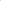 Ubezpieczenie natychmiastowej pomocy „Assistance” zwane dalej ubezpieczeniem „ASS”.Ubezpieczenie pojazdów mechanicznych od uszkodzenia, zniszczenia i utraty zwane dalej ubezpieczeniem „AC”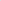 Wykaz pojazdów mechanicznych Mazowieckiej Instytucji Gospodarki Budżetowej Mazovia,               stanowi Załącznik Nr 1.1 (Formularz cenowy). Jednocześnie zamawiający zastrzega, że w trakcie obowiązywania umowy ilość pojazdów mechanicznych może ulec zmianie.Okres i system ubezpieczeniaUbezpieczenia będące przedmiotem zamówienia obowiązywać będą w okresie od października 2022 roku do września 2023 roku.Tabela nr 1 - pojazdy mechaniczne przewidziane do ubezpieczenia w zakresie OC, NNW:Tabela nr 2 - pojazdy mechaniczne przewidziane do ubezpieczenia w zakresie AC.:Tabela nr 3 - pojazdy mechaniczne przewidziane do ubezpieczenia w zakresie ASS:Maksymalny czas na weryfikację przesłanego kosztorysu do ubezpieczyciela do 3 dni roboczych  Wymagane przez Zamawiającego warunki ubezpieczeń:w zakresie ubezpieczenia OC, AC, NNW, ASS:ubezpieczenie OC zawarte zgodnie z warunkami określonymi w ustawie z dnia 22 maja 2003 roku o ubezpieczeniach obowiązkowych, Ubezpieczeniowym Funduszu Gwarancyjnym i Polskim Biurze Ubezpieczycieli Komunikacyjnych ( Dz. U. 2022.0.621 t.j )jednakowa składka z tytułu zawarcia umowy ubezpieczenia OC, NNW w poszczególnym rodzaju — grupie pojazdów za każdy pojazd mechaniczny — uśredniona - niezależna od pojemności silnika i miejsca zarejestrowania pojazdu na terenie Rzeczpospolitej Polskiej oraz płatna jednorazowo z wyrównywaniem składki do ostatniego dnia roku kalendarzowego,ubezpieczenie OC, NNW, ASS dotyczyć będzie przewidywanych pojazdów mechanicznych określonych w Załączniku Nr 1 do opisu przedmiotu zamówienia (stan na dzień 26.08.2022 r.) oraz pojazdów nowo nabywanych przez Mazowiecką Instytucję Gospodarki Budżetowej Mazovia,zamawiający będzie mógł dokonywać rozwiązania zawartych polis ubezpieczeniowych,po zawarciu umowy zamawiający zgłosi pojazdy mechaniczne do ubezpieczenia komunikacyjnego zgodnie z procedurą obowiązującą u Wykonawcy.wymagane warunki dodatkowe w zakresie ubezpieczenia NNW:ubezpieczenie NNW dotyczy trwałych następstw nieszczęśliwych wypadków powstałych w związku z ruchem pojazdu, polegających na uszkodzeniu ciała, rozstroju zdrowia, powodujących trwały uszczerbek na zdrowiu lub śmierć ubezpieczonego — kierowców i pasażerów wszystkich zgłoszonych pojazdów — również transportowanych osadzonych,ochroną ubezpieczeniową objęte są wypadki które miały miejsce na terytorium Rzeczpospolitej Polskiej,suma ubezpieczenia na każdego ubezpieczonego musi wynosić co najmniej 10 000,00 zł,ewentualne świadczenia wypłacane są w złotych polskich,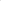 składka powinna dotyczyć pojazdu zgodnie z jego rodzajem i z ilością miejsc określoną w Dowodzie Rejestracyjnym.w zakresie ubezpieczenia AC:• szkody polegające na uszkodzeniu, zniszczeniu lub utracie pojazdu jego części lub wyposażenia w zakresie pełnym, obejmującym terytorium Rzeczpospolitej Polskiej warunki ubezpieczenia AC:ubezpieczeniem AC objęte zostanę pojazdy określone w Tabeli nr 2 do ogólnych postanowień umowy wraz z opisem przedmiotu zamówienia oraz pojazdy nowo nabywane przez Zamawiającego,zniesiony zostanie udział własny ubezpieczającego w szkodzie,zniesiona zostanie redukcja sumy ubezpieczenia,polisy wystawiane będą na okres zgodny z wnioskiem Zamawiającego,sumy ubezpieczenia będą stanowić:w przypadku pojazdów nowych — wartość pojazdu wynikająca z faktury VAT pierwszego zakupu pojazdu od sprzedawcy,w przypadku pojazdów używanych — wartość rynkowa pojazdu ustalona każdorazowo w chwili zgłoszenia pojazdu do ubezpieczenia - określona w aktualnej publikacji „Pojazdy samochodowe wartości rynkowe” przez „INFO-EXPERT” Sp. z o.o. Stowarzyszenia Techniki Samochodowej i Ruchu Drogowego z uwzględnieniem podniesienia wartości pojazdu,wysokość składki obliczana będzie z wykorzystaniem stawki procentowej podanej w ofercie dla każdej z grup pojazdów,dla pojazdów w stosunku, do których ubezpieczenie AC będzie kontynuowane Wykonawca zobowiązuje się do uznania jako wystarczające zabezpieczenie pojazdu już zainstalowane,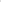 likwidacja szkód - wariant WARSZTAT kosztorys na bazie Audatex lub Eurotax z wykorzystaniem części oryginalnych bez zastosowania amortyzacji — Zamawiający nie dopuszcza stosowania zamienników części, (wyjątek brak części OEM   - akceptacji przez zamawiającego)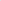 likwidacja szkód całkowitych będzie odbywać się w wariancie, w którym Zamawiający zatrzymuje pozostałości pojazdu a odszkodowanie będzie wypłacone w kwocie pomniejszonej o wartość pozostałości,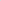 odszkodowanie za szkody częściowe wypłacane będzie w wartości brutto na podstawie oryginałów faktur,wyposażenie dodatkowe zakupione w trakcie eksploatacji pojazdów i trwania umowy ubezpieczeniowej będzie obejmowane ochroną ubezpieczenia AC na podstawie pisemnego zgłoszenia dysponenta pojazdu.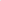 Wymagania dotyczące płatności i rozliczania składekPłatność składki z tytułu ubezpieczenia komunikacyjnego pojazdów mechanicznych następować będzie przelewem bankowym z terminem płatności minimum 14 dni od dnia wpływu polisy do Zamawiającego - ostateczny termin płatności zostanie ustalony na podstawie deklarowanych ilości dni określonych w ofercie Wykonawcy — poza cenowe kryterium wyboru oferty.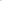 Zwroty składki za niewykorzystany okres ubezpieczenia liczone będą bez uwzględnienia kosztów manipulacyjnychZestawienie roszczeńLiczba i wartość szkód dotycząca pojazdów: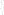 Od 01.11.2021 r. do 31.07.2022 r.Dotychczasowa ilość ubezpieczonych pojazdów — wg stanu na dzień 26.08.2022 r.Regulacje dodatkowe:W sprawach nieuregulowanych w Specyfikacji Warunków Zamówienia zastosowanie mają przepisy prawa oraz Ogólne Warunki Ubezpieczenia wyłonionego Wykonawcy.Wyłoniony Wykonawca przygotuje projekt Umowy generalnej w sprawie ubezpieczenia pojazdów Zamawiającego przywołując w niej uregulowania zawarte w SWZ oraz wynikające z przepisów prawa i Ogólnych Warunków Ubezpieczenia Wykonawcy.Główny Kod CPV 66510000-8    - usługi ubezpieczeniowe,66512000-2   - usługi ubezpieczenia od następstw nieszczęśliwych wypadków                                                                           66514110-0   - usługi ubezpieczeń pojazdów mechanicznych,66516100-1  - usługi ubezpieczenia pojazdów mechanicznych od odpowiedzialności cywilnej.Wykonawca ma możliwość wystawienia i przesłania faktury VAT z wyszczególnieniem produktów, ich ilości, ceny jednostkowej, kwoty vat, netto i brutto na Platformę Elektronicznego   Fakturowania, na której Zamawiający posiada konto:     Rodzaj adresu PEF –NIP 5222967596     Numer Adresu PEF – 5222967596IV. Termin wykonania zamówienia 12 miesięcy od dnia podpisania umowy. V. Podmiotowe środki dowodoweO udzielenie zamówienia mogą ubiegać się Wykonawcy, którzy złożą wraz z ofertą oświadczenia a wskazany Wykonawca na żądanie Zamawiającego w terminie nie krótszym niż 5 dni od wezwania, przedłoży wymagane w SWZ dokumenty w zakresie potwierdzenia:spełnienia warunków udziału w postępowaniu;niepodleganiu wykluczeniu;Oświadczenia, o których mowa w ust. 1 należy złożyć na wzorze stanowiącym Załącznik Nr 2 do SWZ, w zakresie dotyczącym spełnienia warunków udziału w postępowaniu oraz w zakresie niepodlegania wykluczeniu z postępowania.Warunki udziału w postępowaniu mogą dotyczyć: 1)  zdolności do występowania w obrocie gospodarczym – nie dotyczy;2)  uprawnień do prowadzenia określonej działalności gospodarczej lub zawodowej, o ile wynika to z     odrębnych przepisów W tym zakresie Zamawiający wymaga, aby Wykonawca posiadał zezwolenie na wykonywanie działalności ubezpieczeniowej w rozumieniu ustawy z dnia 11 września 2015 roku o działalności ubezpieczeniowej i reasekuracyjnej (Dz.U.2017.1170 t.j.);sytuacji ekonomicznej lub finansowej – nie dotyczy;zdolności technicznej lub zawodowej:W tym zakresie Zamawiający wymaga aby Wykonawcy wykazali zrealizowanie, a w przypadku  usług powtarzających się lub ciągłych również  wykonywanych, w okresie ostatnich 3 lat, a jeżeli okres prowadzenia działalności jest krótszy – w tym okresie,  co najmniej dwóch flot w zakresie ubezpieczeń komunikacyjnych o wartości polisy powyżej 150 000,00 PLN. Poleganie na zasobach innych podmiotów:Wykonawca może w celu potwierdzenia spełniania warunków udziału w postępowaniu w stosownych sytuacjach oraz w odniesieniu do konkretnego zamówienia, lub jego części, polegać na zdolnościach technicznych lub zawodowych lub sytuacji finansowej lub ekonomicznej podmiotów udostępniających zasoby, niezależnie od charakteru prawnego łączącego go z nimi stosunków prawnych.W odniesieniu do warunków dotyczących wykształcenia, kwalifikacji zawodowych lub doświadczenia, Wykonawcy mogą polegać na zdolnościach podmiotów udostępniających zasoby, jeśli podmioty te wykonają usługi, do realizacji których te zdolności są wymagane.Wykonawca, który polega na zdolnościach lub sytuacji podmiotów udostępniających zasoby, składa, wraz z ofertą, zobowiązanie podmiotu udostępniającego zasoby do oddania mu do dyspozycji niezbędnych zasobów na potrzeby realizacji danego zamówienia lub inny podmiotowy środek dowodowy potwierdzający, że Wykonawca realizując zamówienie, będzie dysponował niezbędnymi zasobami tych podmiotów.Zobowiązanie podmiotu udostępniającego zasoby, o którym mowa w ust. 3, potwierdza, że stosunek łączący Wykonawcę z podmiotami udostępniającymi zasoby gwarantuje rzeczywisty dostęp do tych zasobów oraz określa w szczególności:zakres dostępnych Wykonawcy zasobów podmiotu udostępniającego zasoby;sposób i okres udostępnienia Wykonawcy i wykorzystania przez niego zasobów podmiotu udostępniającego te zasoby przy wykonywaniu zamówienia;czy i w jakim zakresie podmiot udostępniający zasoby, na zdolnościach którego Wykonawca polega w odniesieniu do warunków udziału w postępowaniu dotyczących wykształcenia, kwalifikacji zawodowych lub doświadczenia, zrealizuje usługi, których wskazane zdolności dotyczą.  Zamawiający ocenia, czy udostępniane Wykonawcy przez podmioty udostępniające zasoby zdolności techniczne lub zawodowe lub ich sytuacja finansowa lub ekonomiczna, pozwalają na wykazanie przez Wykonawcę spełniania warunków udziału w postępowaniu, o których mowa w art. 112 ust. 2 pkt 3) i 4), a także bada, czy nie zachodzą wobec tego podmiotu podstawy wykluczenia, które zostały przewidziane względem Wykonawcy.KonsorcjumW przypadku wnoszenia oferty wspólnej przez dwa lub więcej podmioty gospodarcze (konsorcja/spółki cywilne) oferta musi spełniać wymagania określone w art. 58 ustawy Prawo zamówień publicznych, w tym:w przypadku Wykonawców wspólnie ubiegających się o udzielenie zamówienia, zgodnie z art. 58 ust. 2 ustawy Pzp Wykonawcy ustanawiają pełnomocnika do reprezentowania ich w postępowaniu o udzielenie zamówienia lub pełnomocnictwo do reprezentowania w postępowaniu i zawarcia umowy. W związku z powyższym niezbędne jest przedłożenie w ofercie dokumentu zawierającego pełnomocnictwo w celu ustalenia podmiotu uprawnionego do występowania w imieniu Wykonawców w sposób umożliwiający ich identyfikację. W celu wykazania niepodlegania wykluczeniu z postępowania o udzielenie zamówienia w rozdziale V wymagane jest załączenie do oferty oświadczenia Załącznik Nr 2 do SWZ                     i przedłożenia na wezwanie dokumentów dla każdego konsorcjanta oddzielnie.Podwykonawcy Wykonawca, który zamierza powierzyć wykonanie części usług innej firmie (podwykonawcy) jest zobowiązany do:określenia w złożonej ofercie (na formularzu oferty – załącznik do SWZ) informacji jaka część przedmiotu zamówienia będzie realizowana przez podwykonawców z podaniem jego danych jeżeli są znane.Zamawiający nie wymaga, aby Wykonawca składał dokumenty lub oświadczenia o braku podstaw do wykluczenia odnoszące się do podwykonawcy, który nie udostępnił swoich zasobów.Za zgodą Zamawiającego Wykonawca może w trakcie realizacji zamówienia zgłosić nowych podwykonawców do realizacji zamówienia.Wymóg zatrudnienia na umowę o pracęNa podstawie art. 438, w związku z art. 95 ust 1, ustawy Pzp, Zamawiający wymaga dysponowania lub zatrudnienia osób fizycznych (minimum 1 pracownika) na podstawie umowy o pracę przez Wykonawcę – wyznaczonych do wykonania niezbędnych czynności w trakcie realizacji zamówienia, polegających na wykonywaniu pracy w rozumieniu art. 22 § 1 ustawy z dnia 26 czerwca 1974 r. Kodeks Pracy (tj. Dz. U. z 2020 r. poz. 1320, z 2021 r. poz. 1162.z późn.zm.).Wykonawca przy realizacji zamówienia zapewni zatrudnienie ww. osoby na cały okres realizacji zamówienia.W trakcie realizacji zamówienia Zamawiający uprawniony jest do kontroli Wykonawcy odnośnie spełniania przez Wykonawcę wymogu zatrudnienia na podstawie umowy o pracę osób wykonujących czynności wynikające z realizacji umowy. Zamawiający uprawniony jest do żądania oświadczeń w zakresie potwierdzenia spełniania ww. wymogów i dokonywania ich oceny.Z tytułu niespełnienia przez Wykonawcę wymogu zatrudnienia na podstawie umowy o pracę osoby wykonującej czynności Zamawiający przewiduje sankcję w postaci obowiązku zapłaty przez Wykonawcę kary umownej w wysokości określonej w § 17  pkt 2 umowy. Niezłożenie przez Wykonawcę w wyznaczonym przez Zamawiającego terminie żądanych przez Zamawiającego dowodów w celu potwierdzenia spełnienia przez Wykonawcę wymogu zatrudnienia na podstawie umowy o pracę traktowane będzie jako niespełnienie przez Wykonawcę wymogu zatrudnienia na podstawie umowy o pracę osób wykonujących wskazane w punkcie 5.1.  czynności.VI. Podstawy wykluczeniaNa potwierdzenie niepodlegania wykluczeniu Wykonawca składa oświadczenie Załącznik Nr 2 do SWZ wraz z ofertą, Zamawiający nie wymaga przedstawienia podmiotowych środków dowodowych na potwierdzenie braku podstaw wykluczenia. Z postępowania o udzielenie zamówienia wyklucza się Wykonawcę, z zastrzeżeniem art. 110 ust. 2 ustawy Pzp.: będącego osobą fizyczną, którego prawomocnie skazano za przestępstwo:udziału w zorganizowanej grupie przestępczej albo związku mającym na celu popełnienie przestępstwa lub przestępstwa skarbowego, o którym mowa w art. 258 Kodeksu karnego,handlu ludźmi, o którym mowa w art. 189a Kodeksu karnego,o którym mowa w art. 228-230a, art. 250a Kodeksu karnego lub w art. 46 lub art. 48 ustawy z dnia 25 czerwca 2010 r. o sporcie,finansowania przestępstwa o charakterze terrorystycznym, o którym mowa w art. 165a Kodeksu karnego, lub przestępstwo udaremniania lub utrudniania stwierdzenia przestępnego pochodzenia pieniędzy lub ukrywania ich pochodzenia, o którym mowa w art. 299 Kodeksu karnego,o charakterze terrorystycznym, o którym mowa w art. 115 § 20 Kodeksu karnego, lub mające na celu popełnienie tego przestępstwa,pracy małoletnich cudzoziemców, o którym mowa w art. 9 ust. 2 ustawy z dnia 15 czerwca 2012 r. o skutkach powierzania wykonywania pracy cudzoziemcom przebywającym wbrew przepisom na terytorium Rzeczypospolitej Polskiej (Dz. U. poz. 769),przeciwko obrotowi gospodarczemu, o których mowa w art. 296-307 Kodeksu karnego, przestępstwo oszustwa, o którym mowa w art. 286 Kodeksu karnego, przestępstwo przeciwko wiarygodności dokumentów, o których mowa w art. 270- 277d Kodeksu karnego, lub przestępstwo skarbowe,o którym mowa w art. 9 ust. 1 i 3 lub art. 10 ustawy z dnia 15 czerwca 2012 r. o skutkach powierzania wykonywania pracy cudzoziemcom przebywającym wbrew przepisom na terytorium Rzeczypospolitej Polskiej lub za odpowiedni czyn zabroniony określony w przepisach prawa obcego;jeżeli urzędującego członka jego organu zarządzającego lub nadzorczego, wspólnika spółki w spółce jawnej lub partnerskiej albo komplementariusza w spółce komandytowej lub komandytowo-akcyjnej lub prokurenta prawomocnie skazano za przestępstwo, o którym mowa w pkt 1;wobec którego wydano prawomocny wyrok sądu lub ostateczną decyzją administracyjną o zaleganiu z uiszczeniem podatków, opłat lub składek na ubezpieczenie społeczne lub zdrowotne, chyba, że Wykonawca odpowiednio przed upływem terminu do składania wniosków o dopuszczenie do udziału w postępowaniu albo przed upływem terminu składania ofert dokonał płatności należnych podatków, opłat lub składek na ubezpieczenie społeczne lub zdrowotne wraz z odsetkami lub grzywnami lub zawarł wiążące porozumienie w sprawie spłaty tych należności;wobec którego orzeczono zakaz ubiegania się o zamówienia publiczne;jeżeli Zamawiający może stwierdzić, na podstawie wiarygodnych przesłanek, ze Wykonawca zawarł z innymi Wykonawcami porozumienie mające na celu zakłócenie konkurencji, w szczególności jeżeli należąc do tej samej grupy kapitałowej w rozumieniu ustawy z dnia 16 lutego 2007 r. o ochronie konkurencji i konsumentów, złożyli odrębne oferty, oferty częściowe lub wnioski o dopuszczenie do udziału w postępowaniu, chyba że wykażą, że przygotowali te oferty lub wnioski niezależnie od siebie;jeżeli, w przypadkach, o których mowa w art. 85 ust. 1 ustawy Pzp, doszło do zakłócenia konkurencji wynikającego z wcześniejszego zaangażowania tego Wykonawcy lub podmiotu, który należy z Wykonawcą do tej samej grupy kapitałowej w rozumieniu ustawy z dnia 16 lutego 2007 r. o ochronie konkurencji i konsumentów, chyba że spowodowane tym zakłócenie konkurencji może być wyeliminowane w inny sposób niż przez wykluczenie Wykonawcy z udziału w postępowaniu o udzielenie zamówienia.nie podlegają wykluczeniu z postępowania na podstawie art. 108 ust. 1 oraz art. 109 ust. 1 pkt 4 ustawy Pzp oraz art. 7 ust. 1 ustawy z dnia 13 kwietnia 2022 r. o szczególnych rozwiązaniach w zakresie przeciwdziałania wspieraniu agresji na Ukrainę oraz służących ochronie bezpieczeństwa narodowego (Dz. U. poz. 835), który określa, że z postępowania o udzielenie zamówienia publicznego wyklucza się:wykonawcę oraz uczestnika konkursu wymienionego w wykazach określonych w rozporządzeniu 765/2006 i rozporządzeniu 269/2014 albo wpisanego na listę na podstawie decyzji w sprawie wpisu na listę rozstrzygającej o zastosowaniu środka, o którym mowa w art. 1 pkt 3;wykonawcę oraz uczestnika konkursu, którego beneficjentem rzeczywistym w rozumieniu ustawy z dnia 1 marca 2018 r. o przeciwdziałaniu praniu pieniędzy oraz finansowaniu terroryzmu (Dz. U. z 2022 r. poz. 593 i 655) jest osoba wymieniona w wykazach określonych w rozporządzeniu 765/2006 i rozporządzeniu 269/2014 albo wpisana na listę lub będąca takim beneficjentem rzeczywistym od dnia 24 lutego 2022 r., o ile została wpisana na listę na podstawie decyzji w sprawie wpisu na listę rozstrzygającej o zastosowaniu środka, o którym mowa w art. 1 pkt 3;wykonawcę oraz uczestnika konkursu, którego jednostką dominującą w rozumieniu art. 3 ust. 1 pkt 37 ustawy z dnia 29 września 1994 r. o rachunkowości (Dz. U. z 2021 r. poz. 217, 2105 i 2106) jest podmiot wymieniony w wykazach określonych w rozporządzeniu 765/2006 i rozporządzeniu 269/2014 albo wpisany na listę lub będący taką jednostką dominującą od dnia 24 lutego 2022 r., o ile został wpisany na listę na podstawie decyzji w sprawie wpisu na listę rozstrzygającej o zastosowaniu środka, o którym mowa w art. 1 pkt 3.,W postępowaniu mogą brać udział Wykonawcy, którzy nie podlegają wykluczeniu z postępowania o udzielenie zamówienia w okolicznościach, o których mowa w art. 109 ust. 1 pkt 4  ustawy Pzp, tj. Zamawiający wykluczy Wykonawcę, w stosunku do którego otwarto likwidację, ogłoszono upadłość, którego aktywami zarządza likwidator lub sąd, zawarł układ z wierzycielami, którego działalność gospodarcza jest zawieszona albo znajduje się on w innej tego rodzaju sytuacji wynikającej z podobnej procedury przewidzianej w przepisach miejsca wszczęcia tej procedury.Wykonawca może zostać wykluczony przez Zamawiającego na każdym etapie postępowania o udzielenie zamówienia.VII. Wykaz oświadczeń lub dokumentów, jakie mają dostarczyć Wykonawcy w celu potwierdzenia spełniania warunków udziału w postępowaniu oraz sposób przygotowania dokumentów.Oferta musi być sporządzona w języku polskim, w postaci elektronicznej w formacie danych: .pdf, .doc, .docx, .rtf, .xps, .odt i opatrzona kwalifikowanym podpisem elektronicznym, podpisem zaufanym lub podpisem osobistym na formularzu ofertowym stanowiącym Załącznik Nr 1 do SWZ.Sposób zaszyfrowania oferty opisany został w Instrukcji użytkownika dostępnej na miniPortalu (odbywa się automatycznie).Do przygotowania oferty konieczne jest posiadanie przez osobę upoważnioną do reprezentowania Wykonawcy kwalifikowanego podpisu elektronicznego, podpisu osobistego lub podpisu zaufanego.Jeżeli na ofertę składa się kilka dokumentów, Wykonawca powinien stworzyć folder, do którego przeniesie wszystkie dokumenty oferty, podpisane kwalifikowanym podpisem elektronicznym, podpisem zaufanym lub podpisem osobistym. Następnie z tego folderu Wykonawca zrobi folder .zip (bez nadawania mu haseł i bez szyfrowania). W kolejnym kroku za pośrednictwem miniPortalu Wykonawca zaszyfruje folder zawierający dokumenty składające się na ofertę.Wszelkie informacje stanowiące tajemnicę przedsiębiorstwa w rozumieniu ustawy z dnia 16 kwietnia 1993 r. o zwalczaniu nieuczciwej konkurencji (Dz. U. z 2019 r. poz. 1010), które Wykonawca zastrzeże jako tajemnicę przedsiębiorstwa, powinny zostać złożone w osobnym pliku wraz z jednoczesnym zaznaczeniem polecenia „Załącznik stanowiący tajemnicę przedsiębiorstwa”, a następnie wraz z plikami stanowiącymi jawną część skompresowane do jednego pliku archiwum (ZIP). Wykonawca zobowiązany jest, wraz z przekazaniem tych informacji, wykazać spełnienie przesłanek określonych w art. 11 ust. 2 ustawy z dnia 16 kwietnia 1993 r. o zwalczaniu nieuczciwej konkurencji. Zaleca się, aby uzasadnienie zastrzeżenia informacji jako tajemnicy przedsiębiorstwa było sformułowane w sposób umożliwiający jego udostępnienie. Zastrzeżenie przez Wykonawcę tajemnicy przedsiębiorstwa bez uzasadnienia, będzie traktowane przez Zamawiającego jako bezskuteczne ze względu na zaniechanie przez Wykonawcę podjęcia niezbędnych działań w celu zachowania poufności objętych klauzulą informacji zgodnie z postanowieniami art. 18 ust. 3 ustawy Pzp.Do oferty należy dołączyć oświadczenie o niepodleganiu wykluczeniu w postaci elektronicznej opatrzone kwalifikowanym podpisem elektronicznym, podpisem zaufanym lub podpisem osobistym, a następnie wraz z plikami stanowiącymi ofertę skompresować do jednego pliku archiwum (ZIP).Do przygotowania oferty zaleca się wykorzystanie Formularza Oferty, którego wzór stanowi Załącznik Nr 1 do SWZ. W przypadku, gdy Wykonawca nie korzysta z przygotowanego przez Zamawiającego wzoru, w treści oferty należy zamieścić wszystkie informacje wymagane w Formularzu Ofertowym.Ofertę należy złożyć z wymaganymi załącznikami:Ofertę cenową zgodną z załączonym drukiem „Formularza Oferty” – Załącznik Nr 1 do SWZ, która zawiera cenę wyliczoną w sposób opisany w Rozdziale XV SWZ.Formularz cenowy – Załącznik nr 1.1 do SWZ Oświadczenie, o którym mowa w Rozdziale V ust. 1.1. SWZ Załącznik Nr 2 do SWZ.      W przypadku wspólnego ubiegania się o zamówienie przez Wykonawców, oświadczenie o   niepoleganiu wykluczeniu składa każdy z WykonawcówPodmiot udostępniający zasoby zobowiązany jest złożyć Oświadczenie, o którym mowa w     Rozdziale V ust. 1.1. zgodnie z Załącznikiem Nr 2 do SWZ.Pełnomocnictwo - jeżeli oferta wraz z Oświadczeniami składana jest przez pełnomocnika należy     do oferty załączyć pełnomocnictwo upoważniające pełnomocnika do tej czynności. Wykonawca, który polega na zasobach innych podmiotów składa wraz z ofertą Oświadczenie     podmiotu o udostępnieniu zasobów wskazujące na okoliczności opisane w Rozdziale V ust. 3     pkt. 3) SWZ.9.	Pełnomocnictwo dla pełnomocnika do reprezentowania w postępowaniu Wykonawców wspólnie ubiegających się o udzielenie zamówienia - dotyczy ofert składanych przez Wykonawców wspólnie ubiegających się o udzielenie zamówienia.10.	Zamawiający zaleca ponumerowanie stron oferty.Pełnomocnictwo do złożenia oferty musi być złożone w oryginale w takiej samej formie, jak składana oferta (t.j. w formie elektronicznej lub postaci elektronicznej opatrzonej podpisem zaufanym lub podpisem osobistym). Dopuszcza się także złożenie elektronicznej kopii (skanu) pełnomocnictwa sporządzonego uprzednio w formie pisemnej, w formie elektronicznego poświadczenia sporządzonego stosownie do art. 97 § 2 ustawy z dnia 14 lutego 1991 r. - Prawo o notariacie, które to poświadczenie notariusz opatruje kwalifikowanym podpisem elektronicznym, bądź też poprzez opatrzenie skanu pełnomocnictwa sporządzonego uprzednio w formie pisemnej kwalifikowanym podpisem, podpisem zaufanym lub podpisem osobistym mocodawcy. Elektroniczna kopia pełnomocnictwa nie może być uwierzytelniona przez upełnomocnionego.Jeżeli Wykonawca nie złoży przedmiotowych środków dowodowych lub złożone przedmiotowe środki dowodowe będą niekompletne, Zamawiający wezwie do ich złożenia lub uzupełnienia w wyznaczonym terminie.VIII. Informacje dodatkowe dotyczące składania ofert.Niniejsza SWZ oraz wszystkie dokumenty do niej dołączone mogą być użyte jedynie w celu sporządzenia oferty.Wykonawca przedstawia ofertę zgodnie z wymaganiami określonymi w niniejszej SWZ. Wykonawca ponosi wszystkie koszty związane z przygotowaniem i złożeniem oferty.Zamawiający nie przewiduje zwrotu kosztów udziału w postępowaniu.Zamawiający nie przewiduje składania ofert wariantowych.Zamawiający nie przewiduje aukcji elektronicznej.Zamawiający nie przewiduje udzielenie zamówień powtarzających.Sposób komunikowania się Zamawiającego z Wykonawcami (nie dotyczy składania ofert  i wniosków)W postępowaniu o udzielenie zamówienia komunikacja pomiędzy Zamawiającym                         a Wykonawcami w szczególności składanie oświadczeń, wniosków (innych niż wskazanych w Rozdziale VII pkt 8), zawiadomień oraz przekazywanie informacji odbywa się elektronicznie za pośrednictwem dedykowanego formularza: „Formularz do komunikacji” dostępnego na ePUAP oraz udostępnionego przez miniPortal. We wszelkiej korespondencji związanej z niniejszym postępowaniem Zamawiający i Wykonawcy posługują się numerem ogłoszenia (BZP lub ID postępowania).Wykonawca może również komunikować się z Zamawiającym za pomocą poczty elektronicznej, email: u.grzeszczak@igbmazovia.pl [1][1]Dokumenty elektroniczne, składane są przez Wykonawcę za pośrednictwem „Formularza do komunikacji” jako załączniki. Zamawiający dopuszcza również możliwość składania dokumentów elektronicznych za pomocą poczty elektronicznej, na wskazany w pkt. 2 adres email. Sposób sporządzenia dokumentów elektronicznych musi być zgody z wymaganiami określonymi w Rozporządzeniu Prezesa Rady Ministrów z dnia 30 grudnia 2020 r. w sprawie sposobu sporządzania i przekazywania informacji oraz wymagań technicznych dla dokumentów elektronicznych oraz środków komunikacji elektronicznej w postępowaniu o udzielenie zamówienia publicznego lub konkursie (Dz. U. z 2020 poz. 2452) oraz Rozporządzeniu Ministra Rozwoju, Pracy i Technologii z dnia 23 grudnia 2020 r. w sprawie podmiotowych środków dowodowych oraz innych dokumentów lub oświadczeń, jakich może żądać Zamawiający od Wykonawcy (Dz. U. z 2020 poz. 2415).Wykonawca może zwrócić się do Zamawiającego z wnioskiem o wyjaśnienie treści SWZ.Zamawiający dopuszcza kierowanie wniosku za pośrednictwem poczty elektronicznej, na adresy   e-mailowe  wskazane w Rozdziale XII SWZ. Zamawiający jest obowiązany udzielić wyjaśnień niezwłocznie, jednak nie później niż na dwa dni przed upływem terminu składania ofert, pod warunkiem, że wniosek o wyjaśnienie treści SWZ wpłynął do Zamawiającego nie później niż na 4 dni przed upływem terminu składnia ofert. Jeżeli Zamawiający nie udzieli wyjaśnień w terminie o którym mowa  w pkt 6, przedłuża termin składnia ofert o czas niezbędny do zapoznania się wszystkich zainteresowanych Wykonawców z wyjaśnieniami niezbędnymi do należytego przygotowania i złożenia oferty. Przedłużenie terminu składnia ofert, o którym mowa w pkt. 7, nie wpływa na bieg terminu składnia wniosków o wyjaśnienie treści SWZ. Treść zapytań wraz z wyjaśnieniami Zamawiający udostępnia, bez ujawniania źródła zapytania, na stronie internetowej prowadzonego postępowania tj. www.igbmazovia.pl. W uzasadnionych przypadkach Zamawiający może przed upływem terminu składania ofert zmienić treść SWZ. W przypadku gdy zmiana treść SWZ jest istotna dla sporządzenia oferty lub wymaga od Wykonawców dodatkowego czasu na zapoznanie się ze zmianą treści SWZ i przygotowanie ofert, Zamawiający przedłuża termin składnia ofert o czas niezbędny na ich przygotowanie. Zamawiający informuje Wykonawców o przedłużonym terminie składnia ofert przez zamieszczenie informacji  na stronie internetowej prowadzonego postępowania, na której została udostępniona SWZ, tj. www.igbmazovia.pl.Jeżeli w wyniku zmiany treści SIWZ jest niezbędny dodatkowy czas na wprowadzenie zmian 
w ofertach, Zamawiający przedłuży termin składania ofert, o czym poinformuje na stronie internetowej www.igbmazovia.pl.Zamawiający nie przewiduje zorganizowania zebrania z Wykonawcami, w celu wyjaśnienia treści SWZ. Zamawiający nie udziela żadnych ustnych i telefonicznych informacji, wyjaśnień czy odpowiedzi na kierowane do Zamawiającego zapytania w sprawach wymagających zachowania formy określonej w ust. 5 SWZ. X. WadiumW przedmiotowym postępowaniu wadium nie jest wymagane.XI. Zabezpieczenie należytego wykonania umowyW przedmiotowym postępowaniu zabezpieczenie należytego wykonania umowy nie jest wymagane.XII. Osoby uprawnione do porozumiewania się z WykonawcamiOsoby uprawnione ze strony Zamawiającego do kontaktowania się z Wykonawcami:Krystian Liwarski - w sprawie przedmiotu zamówienia, e-mail: k.liwarski@igbmazovia.pl Urszula Grzeszczak - w sprawie procedury przetargowej, e-mail: u.grzeszczak@igbmazovia.plXIII. Termin związania ofertą1.	Wykonawca jest związany ofertą od dnia upływu terminu składania ofert przez okres 30 dni tj. do dnia  03.11.2022 r.2.	W przypadku, gdy wybór najkorzystniejszej oferty nie nastąpi przed upływem terminu związania oferta określonego w SWZ, Zamawiający przed upływem terminu związania ofertą zwraca się jednokrotnie do Wykonawców o wyrażenie zgody na przedłużenie tego terminu o wskazywany przez niego okres, nie dłuższy niż 30 dni.3.	Przedłużenie terminu związania ofertą, o którym mowa w ust. 2, wymaga złożenia przez Wykonawcę pisemnego oświadczenia o wyrażeniu zgody na przedłużenie terminu związania ofertą.XIV. 	Sposób oraz termin składania i otwarcia ofertWykonawca składa ofertę za pośrednictwem Formularza do złożenia lub wycofania oferty dostępnego na ePUAP i udostępnionego również na miniPortalu. Sposób złożenia oferty opisany został w Instrukcji użytkownika dostępnej na miniPortalu.2. Termin składania ofert upływa w dniu  05.10.2022 r.  o godzinie 10.00. Oferty złożone na platformie e-Puap po tym terminie lub przesłane z pominięciem wytycznych wynikających z Instrukcji użytkownika dostępnej na miniPortalu nie będą analizowane przez Zamawiającego. Wykonawca po przesłaniu oferty za pomocą Formularza do złożenia lub wycofania oferty na „ekranie sukcesu” otrzyma numer oferty generowany przez ePUAP. Ten numer należy zapisać i zachować. Będzie on potrzebny w razie ewentualnego wycofania oferty. Wykonawca może przed upływem terminu do składania ofert zmienić lub wycofać ofertę za  pośrednictwem Formularza do złożenia, zmiany, wycofania oferty lub wniosku dostępnego na  ePUAP i udostępnionych również na miniPortalu. Sposób zmiany i wycofania oferty został opisany w Instrukcji użytkownika dostępnej na miniPortalu.Wykonawca po upływie terminu do składania ofert nie może skutecznie dokonać zmiany ani wycofać złożonej oferty.Otwarcie ofert nastąpi w dniu 05.10.2022 r. o godzinie 10:30.Otwarcie ofert jest niejawne.Zamawiający, najpóźniej przed otwarciem ofert, udostępnia na stronie internetowej prowadzonego postępowania informację o kwocie, którą zamierza przeznaczyć na sfinansowanie zamówienia.Zamawiający, niezwłocznie po otwarciu ofert, udostępnia na stronie internetowej prowadzonego postępowania informacje o: nazwach albo imionach i nazwiskach oraz siedzibach lub miejscach prowadzonej działalności gospodarczej albo miejscach zamieszkania Wykonawców, których oferty zostały otwarte; cenach lub kosztach zawartych w ofertach.W przypadku wystąpienia awarii systemu teleinformatycznego, która spowoduje brak możliwości otwarcia ofert w terminie określonym przez Zamawiającego, otwarcie ofert nastąpi niezwłocznie po usunięciu awarii.Zamawiający poinformuje o zmianie terminu otwarcia ofert na stronie internetowej prowadzonego postępowania.XV. Opis sposobu obliczenia cenyOferta musi zawierać cenę określoną za cały przedmiot zamówienia (tj. suma cen zaoferowanych w tabeli 1,2,3)  w rozumieniu art. 3 ust. 1 pkt 1 i ust. 2 ustawy z dnia 9 maja 2014 r. o informowaniu o cenach towarów i usług (tj. Dz. U. z 2019 r., poz. 178). Przez cenę należy rozumieć wartość wyrażoną w jednostkach pieniężnych, którą Zamawiający jest obowiązany zapłacić Wykonawcy za dostawę. W cenie należy uwzględnić podatek od towarów i usług oraz podatek akcyzowy, jeżeli na podstawie odrębnych przepisów sprzedaż towaru (usługi) podlega obciążeniu podatkiem od towarów i usług lub podatkiem akcyzowym. Przez cenę rozumie się również stawkę taryfową.Cena podana w ofercie powinna obejmować wszystkie koszty i składniki związane z wykonaniem zamówienia oraz warunkami stawianymi przez Zamawiającego.      Cenę oferty należy podać w następujący sposób:-	cenę bez podatku VAT (netto),-	cenę łącznie z należnym podatkiem VAT (brutto), jeżeli na podstawie odrębnych przepisów sprzedaż towaru (usługi) podlega obciążeniu podatkiem od towarów i usług lub podatkiem akcyzowym.3.  Za cenę oferty będzie się uważać łączną cenę za cały przedmiotu zamówienia.  Cena może być tylko jedna za oferowany przedmiot zamówienia, nie dopuszcza się wariantowości cen.4.  	Cena ofertowa musi być podana w złotych polskich, cyfrowo i słownie. 5.  	Cena nie ulega zmianie przez okres realizacji umowy.6.  	Wszystkie ceny przedstawione w ofercie przetargowej muszą być podane i wyliczone w zaokrągleniu do dwóch miejsc po przecinku (zasada zaokrąglania: końcówki poniżej 0,5 grosza pomija się, a końcówki 0,5 grosza i wyższej zaokrągla się do 1 grosza).7. Jeżeli złożono ofertę, której wybór prowadziłby do powstania u Zamawiającego obowiązku podatkowego zgodnie z przepisami o podatku od towarów i usług, Zamawiający w celu oceny takiej oferty dolicza do przedstawionej w niej ceny podatek od towarów i usług, który miałby obowiązek rozliczyć zgodnie z tymi przepisami. Wykonawca, składając ofertę, informuje Zamawiającego, czy wybór oferty będzie prowadzić do powstania u Zamawiającego obowiązku podatkowego, wskazując nazwę (rodzaj) towaru lub usługi, których dostawa lub świadczenie będzie prowadzić do jego powstania, oraz wskazując ich wartość bez kwoty podatku.XVI. Opis kryteriów, którymi Zamawiający będzie się kierował przy wyborze oferty, wraz 
z podaniem znaczenia tych kryteriów i sposobu oceny ofert.Cenę oferty należy obliczyć uwzględniając zakres zamówienia określony w SWZ oraz ewentualne ryzyko wynikające z okoliczności, których nie można było przewidzieć w chwili zawierania umowy. Ocenie będą podlegać wyłącznie oferty nie podlegające odrzuceniu.W sytuacji, gdy Zamawiający nie będzie mógł dokonać wyboru najkorzystniejszej oferty ze względu na to, że zostały złożone oferty o takiej samej ilości przyznanych punktów, wezwie Wykonawców, którzy złożyli te oferty, do złożenia w terminie określonym przez Zamawiającego ofert dodatkowych zawierających nową cenę. Wykonawcy, składając oferty dodatkowe, nie mogą zaoferować cen wyższych niż zaoferowane w uprzednio złożonych przez nich ofertach.Ocena ofert zostanie przeprowadzona w oparciu o przedstawione kryteria Za najkorzystniejszą Zamawiający uzna ofertę, która uzyska najwyższą liczbę punktów po zsumowaniu za ww. kryteria.Punkty za kryterium CENA (C)  Zamawiający będzie brał pod uwagę cenę brutto za realizację  przedmiotu zamówienia. Cena oferty to suma cen zaoferowanych w tabeli 1,2,3.      Maksymalna liczba punktów do uzyskania – 60                                	C min.                         C =  ------------  x 60                                                                C bad.Gdzie:C min. – cena minimalna spośród wszystkich ważnych ofertC bad. – cena oferty badanej Ocena punktowa oferty będzie zaokrąglona do dwóch miejsc po przecinku liczbą.Elektroniczna obsługa szkód komunikacyjnych (EO) – waga 20%punkty ramach kryterium elektroniczna obsługa zgłaszanych szkód komunikacyjnych zostanąprzyznane w następujący sposób:                                                   E = E1 + E2 + E3 + E4+ E5gdzie:E = liczba punktów możliwa do uzyskania w ramach ww. kryterium – stanowiącą sumę punktów uzyskanych z ocen cząstkowych od E1 do E5. E1 — możliwość zgłaszania szkód drogą elektroniczną:posiada	— 2 pktnie posiada	— 0 pktE2 — możliwość przesyłania dokumentów drogą elektroniczną:posiada	— 2 pktnie posiada	— 0 pktE3 — możliwość pobierania po zalogowaniu udostępnionych dokumentów, w szczególności  druku zgłoszenia szkody, kosztorysu naprawy, decyzji wypłaty odszkodowania:posiada	— 4 pktnie posiada	— 0 pktE4 — możliwość podglądu po zalogowaniu wszystkich zgłoszonych szkód komunikacyjnych:posiada	— 6 pktnie posiada	— 0 pktE5 — możliwość generowania po zalogowaniu zestawień ilościowo-wartościowych zgłoszonych  drogą elektroniczną szkód komunikacyjnych:posiada	— 6 pktnie posiada	— 0 pktUwaga w przypadku, braku zaznaczenia w formularzu ofertowym jakiejkolwiek z możliwości Zamawiający uzna, że Wykonawca nie oferuje możności odpowiednio dla E1,E2,E3,E4,E5. 3) Bezpłatne holowanie w ramach ubezpieczenia Assistance – waga 20% (AS) Punkty w ramach kryterium bezpłatne holowanie w ramach ubezpieczenia Assistance zostaną przyznane w następujący sposób:holowanie w przypadku wypadku oraz awarii lub unieruchomienia bez względu na przyczynę awarii lub unieruchomienia na odległość od 0 do 150 km — 8 pkt,holowanie w przypadku wypadku oraz awarii lub unieruchomienia bez względu na przyczyny awarii lub unieruchomienia na odległość od 0 do 125 km — 6 pkt,holowanie w przypadku wypadku oraz awarii lub unieruchomienia bez względu na przyczynę awarii lub unieruchomienia na odległość od 0 do 100 km — 4 pkt,holowanie w przypadku wypadku oraz awarii lub unieruchomienia bez względu na przyczynę awarii lub unieruchomienia na odległość od 0 do 75 km — 2 pkt,holowanie w przypadku wypadku oraz awarii lub unieruchomienia bez względu na przyczynę awarii lub unieruchomienia na odległość od 0 do 50 km — 0 pkt,Uwaga w przypadku, braku zaznaczenia w formularzu ofertowym jakiejkolwiek z możliwości Zamawiający uzna, że Wykonawca oferuje holowanie w przypadku wypadku oraz awarii lub unieruchomienia bez względu na przyczynę awarii lub unieruchomienia na odległość od 0 do 50 km      i odpowiednio przyzna punkty. Zamawiający udzieli zamówienia Wykonawcy, którego oferta odpowiada wszystkim wymaganiom określonym w niniejszej SWZ i została oceniona jako najkorzystniejsza w oparciu o podane kryteria oceny ofert.Ocena oferty (O) stanowi sumę ww. kryteriów: O = C +EO + AS  gdzie:O – łączna ilość punktów oferty ocenianej;C - liczba punktów uzyskanych w kryterium „Cena”;EO – liczba punktów uzyskanych w kryterium „Elektroniczna obsługa szkód komunikacyjnych”;AS - liczba punktów uzyskanych w kryterium „Bezpłatne holowanie w ramach  ubezpieczenia Assistance”;Za ofertę najkorzystniejszą uznana zostanie oferta, która uzyska najwyższą liczbę punktów wyliczoną jako sumę punktów uzyskanych w ww. kryteriach. Oceniane będą tylko te oferty, które spełniają warunki zawarte w SWZ. Ocena punktowa oferty będzie zaokrąglona do dwóch miejsc po przecinku     liczbą.Jeżeli nie można wybrać najkorzystniejszej oferty z uwagi na to, że dwie lub więcej ofert przedstawia  taki sam bilans ceny lub kosztu i innych kryteriów oceny ofert, Zamawiający spośród tych ofert   wybiera ofertę z najniższą ceną lub najniższym kosztem, a jeżeli zostały złożone oferty o takiej samej  cenie lub koszcie, Zamawiający wzywa Wykonawców, którzy złożyli te oferty, do złożenia w   terminie określonym przez Zamawiającego ofert dodatkowych. Wykonawcy składając oferty dodatkowe, nie mogą oferować cen lub kosztów wyższych niż zaoferowane w uprzednio złożonych     przez nich ofertach. XVII. Wykaz podmiotowych środków dowodowych składanych na wezwanie.Wykonawca którego oferta zostanie uznana za najkorzystniejszą na wezwanie Zamawiającego w terminie nie krótszym niż 5 dni od dnia wezwania składa podmiotowe środki dowodowe na potwierdzenie spełniania warunków udziału w postępowaniu i braku podstaw wykluczenia:Odpis lub informację z Krajowego Rejestru Sądowego lub z Centralnej Ewidencji i Informacji o Działalności Gospodarczej, jeżeli odrębne przepisy wymagają wpisu do rejestru lub ewidencji, w celu potwierdzenia braku podstaw wykluczenia na podstawie art. 109 ust. 1 pkt 4) ustawy, wystawionej nie wcześniej niż 3 miesiące przed upływem terminu składania ofert. Zamawiający nie wzywa Wykonawcy do złożenia w/w dokumentu, kiedy może go uzyskać za  pomocą  bezpłatnych i ogólnodostępnych baz danych, w szczególności rejestrów publicznych w rozumieniu ustawy z 17 lutego 2005 r. (Dz. U. z 2021, poz. 670 ze zm.) o informatyzacji działalności podmiotów realizujących zadania publiczne, o ile Wykonawca wskazał w formularzu oferty dane oraz adres strony internetowej umożliwiające dostęp do tych środków.Oświadczenie Wykonawcy w zakresie art. 108 ust. 1 pkt 5) ustawy Pzp. o braku przynależności do tej samej grupy kapitałowej Załącznik Nr 3 do SWZ.Wykazu usług wykonanych, a w przypadku świadczeń powtarzających się lub ciągłych również wykonywanych, w okresie ostatnich 3 lat, a jeżeli okres prowadzenia działalności jest krótszy - w tym okresie, wraz z podaniem ich wartości, przedmiotu, dat wykonania i podmiotów, na rzecz których dostawy zostały wykonane lub są wykonywane, oraz załączeniem dowodów określających, czy te usługi zostały wykonane lub są wykonywane należycie, przy czym dowodami, o których mowa, są referencje bądź inne dokumenty sporządzone przez podmiot, na rzecz którego usługi zostały wykonane, a w przypadku świadczeń powtarzających się lub ciągłych są wykonywane, a jeżeli Wykonawca z przyczyn niezależnych od niego nie jest w stanie uzyskać tych dokumentów - oświadczenie Wykonawcy. W przypadku świadczeń powtarzających się lub ciągłych nadal wykonywanych referencje bądź inne dokumenty potwierdzające ich należyte wykonywanie powinny być wystawione w okresie ostatnich 3 miesięcy – wg wzoru stanowiącego Załącznik Nr 5 do SWZ,  co najmniej dwóch flot w zakresie ubezpieczeń komunikacyjnych o wartości polisy powyżej 150 000,00 PLN.Zezwolenie (kopia dokumentu) na wykonywanie działalności ubezpieczeniowej w rozumieniu ustawy z dnia 11 września 2015 roku o działalności ubezpieczeniowej i reasekuracyjnej (Dz.U.2017.1170 t.j.);XVIII. Informacje o formalnościach, jakie powinny zostać dopełnione po wyborze oferty 
w celu zawarcia umowy w sprawie zamówienia publicznego.Zamawiający zawiera umowę w sprawie zamówienia publicznego, z uwzględnieniem art. 577 ustawy Pzp, w terminie nie krótszym niż 5 dni od dnia przesłania zawiadomienia o wyborze najkorzystniejszej oferty, jeżeli zawiadomienie to zostało przesłane przy użyciu środków komunikacji elektronicznej, albo 10 dni, jeżeli zostało przesłane w inny sposób.Zamawiający może zawrzeć umowę w sprawie zamówienia publicznego przed upływem terminu, o którym mowa w ust. 1, jeżeli w postępowaniu o udzielenie zamówienia złożono tylko jedną ofertę.Wykonawca, którego oferta została wybrana jako najkorzystniejsza, zostanie poinformowany przez Zamawiającego o miejscu i terminie podpisania umowy. Wykonawca, o którym mowa w ust. 1, ma obowiązek zawrzeć umowę w sprawie zamówienia na warunkach określonych w projektowanych postanowieniach umowy, które stanowią Załącznik do SWZ. Umowa zostanie uzupełniona o zapisy wynikające ze złożonej oferty. Jeżeli Wykonawca, którego oferta została wybrana jako najkorzystniejsza, uchyla się od zawarcia umowy w sprawie zamówienia publicznego Zamawiający może dokonać ponownego badania i oceny ofert spośród ofert pozostałych w postępowaniu Wykonawców albo unieważnić postępowanie.Wykonawca przed zawarciem umowy zobowiązany jest do złożenia umowy regulującej współpracę Wykonawców wspólnie ubiegających się o udzielenie zamówienia.XIX. Projektowane postanowienia umowy, które zostaną wprowadzone do treści zawieranej          umowyProjektowane postanowienia umowy zawiera Załącznik Nr 4 do specyfikacji warunków zamówienia.Zamawiający ustali z wybranym wykonawcą treść umowy. Zamawiający dopuszcza możliwość podpisania umowy przedstawionej przez wykonawcę.XX. Pouczenie o środkach ochrony prawnej przysługujących Wykonawcy w toku postępowania o udzielenie zamówieniaŚrodki ochrony prawnej przysługują Wykonawcy oraz innemu podmiotowi, jeżeli ma lub miał interes w uzyskaniu danego zamówienia oraz poniósł lub może ponieść szkodę w wyniku naruszenia przez Zamawiającego przepisów ustawy, określone w Dziale IX ustawy z dnia 11 września 2019 roku Prawo zamówień publicznych.XXI. ZałącznikiZałącznik Nr 1              -  Formularz Ofertowy Załącznik Nr 1.1           -  Formularz cenowy Załącznik Nr 2              -  Oświadczenie Wykonawcy o spełnianiu warunków udziału w postępowaniu oraz  braku podstaw do wykluczenia z postępowania.Załącznik Nr 3              -  Oświadczenie o braku przynależności do tej samej grupy kapitałowejZałącznik Nr 4              -  Projektowane postanowienia umowy    Załącznik Nr 5              -  Wykaz zrealizowanych usług Warszawa, dnia    27.09. 2022 r.                                                                                                           …..………………..………………..         Pieczęć imienna i podpis    Dyrektora IGB MAZOVIA           Załącznik Nr 1do SWZ                        					Formularz ofertowyFORMULARZ OFERTOWYRodzaj Wykonawcy: (wybrać odpowiednie poniżej):* * mikroprzedsiębiorstwo małe przedsiębiorstwo średnie przedsiębiorstwo jednoosobowa działalność gospodarcza osoba fizyczna nieprowadząca działalności gospodarczej inny rodzaj Identyfikator postępowania:      c03c5b47-cef4-4a9a-8d42-7ee94558868aOdpowiadając na zaproszenie do złożenia oferty w trybie podstawowym na „Ubezpieczenie pojazdów mechanicznych w zakresie OC, AC,NNW,ASS ”, oferujemy przedmiot zamówienia, zgodnie z treścią Specyfikacji  Warunków Zamówienia Nr postępowania 1/09/2022/U, zwaną dalej „SWZ”, a w szczególności zgodnie z opisem przedmiotu zamówienia określonym w Rozdziale III SWZ: Łączna cena netto oferty w wysokości (za 12 miesięcy) ......................................................... złotych (słownie: ……………………………………………………………............................….. złotych).Łączna cena brutto oferty w wysokości (za 12 miesięcy) .....................................................złotych (słownie........................................................................................................................ złotych).Oświadczamy, że oferujemy możliwość: E1 — możliwość zgłaszania szkód drogą elektroniczną *posiada	nie posiada	E2 — możliwość przesyłania dokumentów drogą elektroniczną*posiada	nie posiada	E3 — możliwość pobierania po zalogowaniu udostępnionych dokumentów, w szczególności  druku zgłoszenia szkody, kosztorysu naprawy, decyzji wypłaty odszkodowania*posiada	nie posiada	E4 — możliwość podglądu po zalogowaniu wszystkich zgłoszonych szkód komunikacyjnychposiada	nie posiadaE5 — możliwość generowania po zalogowaniu zestawień ilościowo-wartościowych zgłoszonych  drogą elektroniczną szkód komunikacyjnych*posiada	nie posiadaOferujemy Bezpłatne holowanie w ramach  ubezpieczenia Assistance * holowanie w przypadku wypadku oraz awarii lub unieruchomienia bez względu na przyczynę awarii lub unieruchomienia na odległość od 0 do 150 km,holowanie w przypadku wypadku oraz awarii lub unieruchomienia bez względu na przyczyny awarii lub unieruchomienia na odległość od 0 do 125 km holowanie w przypadku wypadku oraz awarii lub unieruchomienia bez względu na przyczynę awarii lub unieruchomienia na odległość od 0 do 100 km holowanie w przypadku wypadku oraz awarii lub unieruchomienia bez względu na przyczynę awarii lub unieruchomienia na odległość od 0 do 75 km holowanie w przypadku wypadku oraz awarii lub unieruchomienia bez względu na przyczynę awarii lub unieruchomienia na odległość od 0 do 50 km Oświadczamy, że w cenie brutto ujęliśmy wszystkie koszty niezbędne do realizacji zamówienia.Wykonawca, składając ofertę, informuje Zamawiającego, czy wybór oferty będzie prowadzić do powstania u Zamawiającego obowiązku podatkowego, wskazując nazwę (rodzaj) towaru lub usługi, których dostawa lub świadczenie będzie prowadzić do jego powstania, oraz wskazując ich wartość bez kwoty podatku.Informacja Wykonawcy: ......................................................................................................................................................................................................................................................................................................................Oświadczamy, że zapoznaliśmy się ze SWZ i uznajemy się za związanych określonymi w niej wymaganiami i zasadami postępowania.Oświadczamy, że uważamy się za związanych niniejszą ofertą na czas wskazany 
w SWZ.Prace objęte zamówieniem zamierzamy wykonać:samisiłami podwykonawcy:Część zamówienia, którą wykonywać będzie podwykonawca: …………………………………………….nazwa podwykonawcy/ ów …………………..…………………………………………………………………. Oświadczamy, że zawarte w SWZ projektowane postanowienia umowy zostały przez nas zaakceptowane.Oświadczamy, że oferujemy Zamawiającemu okres płatności 30 dni od złożonej faktury wystawionej za zrealizowany przedmiot umowy licząc od dnia dostarczenia prawidłowo wystawionej faktury.Oświadczamy, że oferta zawiera informacje stanowiące tajemnicę przedsiębiorstwa w rozumieniu przepisów o zwalczaniu nieuczciwej konkurencji. Informacje takie zawarte są w następujących dokumentach:...............................................................................Oświadczam, że nie podlegam wykluczeniu na podstawie przesłanek zawartych w Rozdziale VI, pkt. 1 SWZ.Oświadczamy, że wypełniliśmy obowiązki informacyjne przewidziane w art. 13 lub 
art. 14 RODO wobec osób fizycznych, od których dane osobowe bezpośrednio lub pośrednio pozyskałem w celu ubiegania się o udzielenie zamówienia publicznego 
w niniejszym postępowaniu. UWAGA:     W przypadku gdy Wykonawca nie przekazuje danych osobowych innych niż bezpośrednio jego dotyczących lub zachodzi wyłączenie stosowania obowiązku informacyjnego, stosownie do art. 13 ust. 4 lub art. 14 ust. 5 RODO treści ww. oświadczenia Wykonawca nie składa  - wówczas należy usunąć  treść oświadczenia przez jego wykreślenie.W przypadku konieczności udzielenia wyjaśnień dotyczących przedstawionej oferty prosimy o  zwracanie się do:       ……………………..……………., tel. ……………..…., e-mail ..…………………………….……       imię i nazwisko (W przypadku niepodania powyższych danych osoby do bezpośrednich       kontaktów, prosimy o zwracanie się do osoby / osób podpisującej ofertę).*) zaznaczyć właściwe**) wypełnić dla właściwej części, jeśli Wykonawca nie składa oferty na daną część należy wpisać „nie  dotyczy”	Wykonawca wskazuje, wyłącznie do celów statystycznych, czy jest mikroprzedsiębiorstwem bądź małym lub średnim przedsiębiorstwem. I tak zgodnie z przepisami ustawy z dnia 6 marca 2018 r. Prawo przedsiębiorców:1)	mikroprzedsiębiorca – to przedsiębiorca, który w co najmniej jednym roku z dwóch ostatnich lat obrotowych spełniał łącznie następujące warunki: a) zatrudniał średniorocznie mniej niż 10 pracowników oraz b)osiągnął roczny obrót netto ze sprzedaży towarów, wyrobów i usług oraz z operacji finansowych nieprzekraczający równowartości w złotych 2 milionów euro, lub sumy aktywów jego bilansu sporządzonego na koniec jednego z tych lat nie przekroczyły równowartości w złotych 2 milionów euro;2)	mały przedsiębiorca – to przedsiębiorca, który w co najmniej jednym roku z dwóch ostatnich lat obrotowych spełniał łącznie następujące warunki: a)zatrudniał średniorocznie mniej niż 50 pracowników oraz b)osiągnął roczny obrót netto ze sprzedaży towarów, wyrobów i usług oraz z operacji finansowych nieprzekraczający równowartości w złotych 10 milionów euro, lub sumy aktywów jego bilansu sporządzonego na koniec jednego z tych lat nie przekroczyły równowartości w złotych 10 milionów euro, i który nie jest mikroprzedsiębiorcą3)	Średni przedsiębiorca – to przedsiębiorca, który w co najmniej jednym roku z dwóch ostatnich lat obrotowych spełniał łącznie następujące warunki: a)zatrudniał średniorocznie mniej niż 250 pracowników oraz b)osiągnął roczny obrót netto ze sprzedaży towarów, wyrobów i usług oraz z operacji finansowych nieprzekraczający równowartości w złotych 50 milionów euro, lub sumy aktywów jego bilansu sporządzonego na koniec jednego z tych lat nie przekroczyły równowartości w złotych 43 milionów euro, i który nie jest mikroprzedsiębiorcą ani małym przedsiębiorcą.4) jednoosobowa działalność gospodarcza - zorganizowana działalność zarobkowa, wykonywana we własnym imieniu i w sposób ciągły5) osoba fizyczna nieprowadząca działalności gospodarczej- osoba fizyczna występująca w obrocie jako konsument, niebędąca przedsiębiorcąUwaga: Por. zalecenie Komisji z dnia 6 maja 2003 r. dotyczącego definicji przedsiębiorstw mikro, małych i średnich (notyfikowane jako dokument nr C(2003) 1422) (Dz.U. L 124 z 20.5.2003). Te informacje są wymagane wyłącznie do celów statystycznych.Załącznikami do niniejszej oferty są:………………………………………………………………………………………………………………………………………………………………………, dnia ……........... r.      Miejscowość                                       ………………………………….………………………….           		 			           Dokument należy wypełnić i podpisać kwalifikowanym podpisem elektronicznym lub podpisem zaufanym lub podpisem osobistym.Załącznik nr 1.1. do SWZ FORMULARZ CENOWY Tabela nr 1 - pojazdy mechaniczne przewidziane do ubezpieczenia w zakresie OC, NNW:Tabela nr 2 - pojazdy mechaniczne przewidziane do ubezpieczenia w zakresie AC.:Tabela nr 3 - pojazdy mechaniczne przewidziane do ubezpieczenia w zakresie ASS:Oferujemy cenę będącą sumą cen zaoferowanych wartości w kolumnie 1,2,3 odpowiednio:                                   …………………….………………………….           		 			           Dokument należy wypełnić i podpisać kwalifikowanym podpisem elektronicznym lub podpisem zaufanym lub podpisem osobistym.Załącznik Nr 2  do SWZ*Zamawiający:Mazowiecka Instytucja GospodarkiBudżetowej MAZOVIA ul. Kocjana 301-473 WarszawaWykonawca:………………………………………………………………………(pełna nazwa/firma, adres, w zależności od podmiotu: NIP/PESEL, KRS/CEiDG)reprezentowany przez:…………………………………………………………………………(imię, nazwisko, stanowisko/podstawa do  reprezentacji)Oświadczenie Wykonawcyskładane na podstawie art. 125 ust.1  ustawy z dnia 11.09.2019 r.Prawo zamówień publicznych (dalej jako: ustawa Pzp),o spełnianiu warunków udziału w postępowaniu oraz o braku podstaw do wykluczenia z postępowaniaNa potrzeby postępowania o udzielenie zamówienia publicznego pn. „Ubezpieczenie pojazdów mechanicznych w zakresie OC, AC,NNW,ASS” oświadczam, co następuje:Oświadczam, że na dzień składania ofert nie podlegam wykluczeniu z postępowania w zakresie art. 108 ust. 1 oraz art. 109 ust. 1 pkt. 4 ustawy P.z.p. oraz Rozdziału VI pkt 3 SWZ.Oświadczam, że na dzień składania ofert, zachodzą w stosunku do mnie podstawy wykluczenia z postępowania na podstawie art. …………. ustawy P.z.p. (podać mającą zastosowanie podstawę wykluczenia spośród wymienionych w art. 108 ust. 1 oraz art. 109 ust. 1 pkt. 4 ustawy P.z.p.). Jednocześnie oświadczam, że w związku z ww. okolicznością, na podstawie art. 110 ust. 2 ustawy P.z.p. podjąłem następujące środki naprawcze: …………………………………………………… ………………………………………………………………………………………………………………………………………………………………………………………………..…… (opisać).Oświadczam, że na dzień składania ofert nie podlegam wykluczeniu z postępowania w zakresie art. 7 ust. 1 ustawy z dnia 13 kwietnia 2022 r. o szczególnych rozwiązaniach w zakresie przeciwdziałania wspieraniu agresji na Ukrainę oraz służących ochronie bezpieczeństwa narodowego (Dz. U. poz. 835),Oświadczam, że na dzień składania ofert spełniam warunki udziału w postępowaniu.INFORMACJA W ZWIĄZKU Z POLEGANIEM NA ZASOBACH INNYCH PODMIOTÓW:Oświadczam, że w celu wykazania spełniania warunków udziału w postępowaniu, określonych przez Zamawiającego, polegam na zasobach następującego/ych podmiotu/ów: ..………………… w następującym zakresie:1) sytuacji ekonomicznej lub finansowej;2) zdolności technicznej lub zawodowej.(wskazać podmiot i określić odpowiedni zakres dla wskazanego podmiotu).6. OŚWIADCZENIE DOTYCZĄCE PODMIOTOWYCH ŚRODKÓW DOWODOWYCH:Ja/my niżej podpisany(-a)(-i) oficjalnie wyrażam(-y) zgodę* nie wyrażam (-y) zgody* na to,aby Zamawiający uzyskał dostęp do dokumentów potwierdzających informacje, które zostały przedstawione w Załączniku nr 2 do SWZ na potrzeby niniejszego postępowania w zakresie podstawy wykluczenia o której mowa w art. 109 ust. 1 pkt. 4 ustawy P.z.p.W przypadku wyrażenia zgody dokumenty te pobrać można pod adresami: https://ems.ms.gov.pl/ https://prod.ceidg.gov.pl;W przypadku, gdy dokumenty te dostępne są pod innymi adresami niż powyżej podać należy np. adres internetowy, wydający urząd lub organ, dokładne dane referencyjne dokumentacji, identyfikator wydruku:                                    ………………………………….………………………….           		 			           Dokument należy wypełnić i podpisać kwalifikowanym podpisem elektronicznym lub podpisem zaufanym lub podpisem osobistym.Załącznik Nr 3 do SWZOświadczenie Wykonawcy, w zakresie art. 108 ust. 1 pkt 5 ustawy, o braku przynależności do tej samej grupy kapitałowejPrzystępując do postępowania w sprawie udzielenia zamówienia na: Ubezpieczenie pojazdów mechanicznych w zakresie OC, AC,NNW,ASS działając w imieniu Wykonawcy:……………………………(podać nazwę i adres Wykonawcy)Informuję, że*: nie należędo tej samej grupy kapitałowej w rozumieniu ustawy z dnia 16 lutego 2007 r. o ochronie konkurencji i konsumentów (Dz. U. z 2021 r. poz. 275) co Wykonawcy, którzy również złożyli oferty w powyższym postępowaniu. należędo tej samej grupy kapitałowej w rozumieniu ustawy z dnia 16 lutego 2007 r. o ochronie konkurencji i konsumentów (Dz. U. z 2021 r. poz. 275), co Wykonawca/y ………………………………………………………………………………………………………………..……………………………….…………. (nazwa i adres), który/rzy również złożył/li ofertę we wskazanym powyżej postępowaniu.Jednocześnie wykazuję, iż złożona oferta została przygotowana niezależnie od oferty wskazanego powyżej Wykonawcy: …………………………………… ( wypełnić) nie należędo żadnej grupy kapitałowej w rozumieniu ustawy z dnia 16 lutego 2007r. o ochronie konkurencji i konsumentów (Dz. U. z 2021r. poz. 275)                                    ………………………………….………………………….           		 			           Dokument należy wypełnić i podpisać kwalifikowanym podpisem elektronicznym lub podpisem zaufanym lub podpisem osobistym.*Zaznaczyć odpowiednie.Załącznik nr 4  do  SWZIstotne postanowienia umowyzawarta w dniu …………….…….. r. w Warszawie pomiędzy:Mazowiecką Instytucją Gospodarki Budżetowej MAZOVIA wpisaną do Krajowego Rejestru Sądowego Numer KRS 0000373652 prowadzonego przez Sąd Rejonowy dla m. st. Warszawy 
w Warszawie, XII Wydział Gospodarczy Krajowego Rejestru Sądowego,  NIP 5222967596, Regon 142732693 z siedzibą w Warszawie przy ul. Kocjana 3, reprezentowaną przez:……………………………………………………………………………………………………………..………. , …………………………………………………………………………………………………..…………………. ,zwaną dalej ZAMAWIAJĄCYM afirmą ………………………………………………………………………………….…………………. z siedzibą ………………………………………………………………………………………………. , 
NIP: …………………………., reprezentowaną przez:……………………………………. – ……………………………………………zwaną w dalszej części umowy „Wykonawcą”została zawarta Umowa o następującej treści:§ 1Umowa z wyłonionym Wykonawcą zawarta będzie na okres od października 2022 roku do września 2023 roku.Mazowiecka Instytucja Gospodarki Budżetowej Mazovia będzie płatnikiem składek polis ubezpieczeniowych, podmiotami uprawnionymi do przyjmowania zwrotu składki za niewykorzystany okres ubezpieczenia oraz samodzielnymi stronami podejmującymi decyzje we wszystkich kwestiach dotyczących ubezpieczenia komunikacyjnego użytkowanych pojazdów.Należne z tytułu wycofania pojazdów z ubezpieczenia zwroty składek następować będą nie później niż 30 dni od dnia otrzymania wniosku przez Zamawiającego.W przypadku powstania szkody ocena jej rozmiarów następować będzie u Zamawiającego którego pojazd jest użytkowany.Strony dopuszczają możliwość rozwiązania umowy z zachowaniem 3 miesięcznego okresu wypowiedzenia.Wykonawca wypłaci odszkodowanie wynikające z ubezpieczenia AC w terminie do 30 dni od dnia otrzymania zawiadomienia o powstałej szkodzie.Zawieranie ubezpieczeń i związane z nimi formalności odbywać się będą w sposób wykluczający konieczność stawienia się przedstawiciela Zamawiającego w placówce Wykonawcy.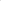 § 2Zamawiający oświadcza, że posiada status dużego przedsiębiorcy w rozumieniu art. 4 pkt. 6 ustawy z dnia 8 marca 2013 r. o przeciwdziałaniu nadmiernym opóźnieniom w transakcjach handlowych (Dz. U. z 2019 r. poz. 118 z późn. zm.).Wykonawca oświadcza, że posiada status: mikro/ małego/ średniego przedsiębiorcy w rozumieniu art. 4 pkt. 5 ustawy z dnia 8 marca 2013 r. o przeciwdziałaniu nadmiernym opóźnieniom w transakcjach handlowych (Dz. U. z 2019 r. poz. 118 z późn. zm.), dużego przedsiębiorcy w rozumieniu art. 4 pkt. 6 ustawy z dnia 8 marca 2013 r. o przeciwdziałaniu nadmiernym opóźnieniom w transakcjach handlowych (Dz. U. z 2019 r. poz. 118 z późn. zm.)§ 3 Klauzula informacyjna umowy - Osoba prawnaZamawiający oświadcza, iż jest administratorem danych osobowych w rozumieniu Rozporządzenia Parlamentu Europejskiego i Rady (UE) 2016/679 z dnia 27 kwietnia 2016 r. w sprawie ochrony osób fizycznych w związku z przetwarzaniem danych osobowych i w sprawie swobodnego przepływu takich danych oraz uchylenia dyrektywy 95/46/WE (dalej: RODO), w odniesieniu do danych osobowych osób fizycznych reprezentujących Wykonawcę oraz osób fizycznych wskazanych przez Wykonawcę jako osoby do kontaktu/ koordynatorzy/ osoby odpowiedzialne za wykonanie niniejszej Umowy.Zamawiający oświadcza, że wyznaczył inspektora ochrony danych, z którym można  kontaktować się w sprawach związanych z przetwarzaniem danych osobowych pod adresem poczty elektronicznej: iod@ibgmazovia.plDane osobowe osób, o których mowa w ust. 1., będą przetwarzane przez Zamawiającego na podstawie art. 6 ust. 1. lit. f) RODO, w ramach prawnie uzasadnionego interesu realizowanego przez administratora jakim jest zawarcie i wykonanie umowy. Dane będą przetwarzane jedynie w celu i zakresie niezbędnym do wykonania zadań związanych z realizacją Umowy w kategorii danych identyfikacyjnych i kontaktowych.Dane osobowe nie będą przekazywane podmiotom trzecim o ile nie będzie się to wiązało z koniecznością wynikającą z realizacji niniejszej umowy i przepisów prawa.Dane osobowe osób, o których mowa w ust. 1, będą przetwarzane przez okres 5 lat od końca roku kalendarzowego, w którym Umowa została wykonana, chyba że osoba której dane dotyczą wniesie sprzeciw wobec przetwarzania jej danych z przyczyn związanych z jej szczególną sytuacją, a Zamawiający nie wykaże istnienia ważnych prawnie uzasadnionych podstaw przetwarzania, nadrzędnych wobec interesów, praw i wolności tej osoby, lub podstaw do ustalenia, dochodzenia lub obrony roszczeń.Osobom, o których mowa w ust. 1, przysługuje prawo do żądania od administratora danych dostępu do ich danych osobowych, ich sprostowania, usunięcia lub ograniczenia przetwarzania lub wniesienia sprzeciwu wobec ich przetwarzania. Osoba, która złożyła wniosek lub żądanie dotyczące przetwarzania jej Danych Osobowych, w ramach korzystania z przysługujących jej praw, może zostać poproszona przez Administratora o odpowiedź na kilka pytań związanych z jej Danymi Osobowymi, które umożliwią weryfikację jej tożsamości.Osobom, o których mowa w ust. 1, w związku z przetwarzaniem ich danych osobowych przysługuje prawo do wniesienia skargi do organu nadzorczego – Prezesa Urzędu Ochrony Danych Osobowych.Podanie danych osobowych, o których mowa w ust. 1, jest wymagane do zawarcia niniejszej Umowy, odmowa podania danych osobowych skutkuje niemożnością zawarcia i realizacji Umowy. Wniesienie żądania usunięcia lub ograniczenia przetwarzania może skutkować (według wyboru zamawiającego) rozwiązaniem niniejszej Umowy z winy Wykonawcy. Wniesienie przez wyżej opisaną osobę fizyczną żądania jak w zdaniu drugim skutkuje obowiązkiem Wykonawcy niezwłocznego wskazania innej osoby w jej miejsce.Wykonawca zobowiązuje się poinformować osoby fizyczne nie podpisujące niniejszej Umowy, o których mowa w ust. 1, o treści niniejszego paragrafu.Klauzula informacyjna umowy – Osoba fizycznaZamawiający oświadcza, iż jest administratorem danych osobowych w rozumieniu Rozporządzenia Parlamentu Europejskiego i Rady (UE) 2016/679 z dnia 27 kwietnia 2016 r. w sprawie ochrony osób fizycznych w związku z przetwarzaniem danych osobowych i w sprawie swobodnego przepływu takich danych oraz uchylenia dyrektywy 95/46/WE (dalej: RODO), w odniesieniu do danych osobowych Wykonawcy.Zamawiający oświadcza, że wyznaczył inspektora ochrony danych, z którym można  kontaktować się w sprawach związanych z przetwarzaniem danych osobowych pod adresem poczty elektronicznej: iod@ibgmazovia.plDane osobowe Wykonawcy, będą przetwarzane przez Zamawiającego na podstawie art. 6 ust. 1. lit. b) RODO, jedynie w celu niezbędnym do wykonania i rozliczenia Umowy w kategorii danych identyfikacyjnych, finansowych i kontaktowych.Dane osobowe nie będą przekazywane podmiotom trzecim o ile nie będzie się to wiązało z koniecznością wynikającą z realizacji niniejszej umowy i przepisów prawa.Dane osobowe Wykonawcy, będą przetwarzane przez okres  wykonania Umowy oraz w skazany w jednolitym rzeczowym wykazie akt, w tym z uwzględnieniem obowiązków archiwizacyjnych oraz praw związanych z dochodzeniem roszczeń.Wykonawcy przysługuje prawo do żądania od Zamawiającego dostępu do ich danych osobowych, ich sprostowania, usunięcia lub ograniczenia przetwarzania lub wniesienia sprzeciwu wobec ich przetwarzania. Osoba, która złożyła wniosek lub żądanie dotyczące przetwarzania jej danych osobowych, w ramach korzystania z przysługujących jej praw, może zostać poproszona przez Zamawiającego o odpowiedź na kilka pytań związanych z jej danymi osobowymi, które umożliwią weryfikację jej tożsamości.Wykonawcy w związku z przetwarzaniem ich danych osobowych przysługuje prawo do wniesienia skargi do organu nadzorczego – Prezesa Urzędu Ochrony Danych Osobowych.Podanie danych osobowych, o których mowa w ust. 1, jest wymagane do zawarcia niniejszej Umowy, odmowa podania danych osobowych skutkuje niemożnością zawarcia i realizacji Umowy. Wniesienie żądania usunięcia lub ograniczenia przetwarzania może skutkować (według wyboru Zamawiającego) rozwiązaniem niniejszej Umowy z winy Wykonawcy.§ 4Umowa została sporządzona w dwóch jednobrzmiących egzemplarzach, po jednym dla każdej ze stron.§ 5Integralną część Umowy generalnej stanowią następujące załączniki:Załącznik Nr 1 - Informacja zbiorcza pojazdów przewidzianych do objęcia ubezpieczeniem komunikacyjnym w zakresie OC.Załącznik Nr 2 — Informacja zbiorcza pojazdów przewidzianych do objęcia ubezpieczeniem komunikacyjnym w zakresie AC, NNW, ASS.Załącznik nr 3 – Oferta Wykonawcy ZAMAWIAJĄCY								WYKONAWCAZałącznik Nr 8 do SWZ.....................................    pieczęć wykonawcyWYKAZ USŁUGUwaga: wykaz powinien zawierać:Wykaz usług wykonanych, a w przypadku świadczeń powtarzających się lub ciągłych również wykonywanych, w okresie ostatnich 3 lat, a jeżeli okres prowadzenia działalności jest krótszy - w tym okresie, wraz z podaniem ich wartości, przedmiotu, dat wykonania i podmiotów, na rzecz których usługi zostały wykonane lub są wykonywane, oraz załączeniem dowodów określających, czy te usługi zostały wykonane lub są wykonywane należycie, przy czym dowodami, o których mowa, są referencje bądź inne dokumenty sporządzone przez podmiot, na rzecz którego usługi zostały wykonane, a w przypadku świadczeń powtarzających się lub ciągłych są wykonywane, a jeżeli Wykonawca z przyczyn niezależnych od niego nie jest w stanie uzyskać tych dokumentów - oświadczenie Wykonawcy. W przypadku świadczeń powtarzających się lub ciągłych nadal wykonywanych referencje bądź inne dokumenty potwierdzające ich należyte wykonywanie powinny być wystawione w okresie ostatnich 3 miesięcy .............................miejscowość ,..................data	 								                                          ………………………………….………………………….           		 			           Dokument należy wypełnić i podpisać kwalifikowanym podpisem elektronicznym lub podpisem zaufanym lub podpisem osobistym.Lp.Rodzaje — grupy pojazdówLiczba pojazdów1Osobowe402Autobusy23Ciężarowe o dopuszczalnej masie całkowitej do 3,5 t.584Ciężarowe o dopuszczalnej masie całkowitej powyżej 3,5 t.125Ciągniki rolnicze86Ciągniki siodłowe17Przyczepy o ładowności do 2t, przyczepy o ładowności powyżej 2t, naczepy, przyczepy specjalne128Pojazdy wolnobieżne ( w tym koparki)179Inne (w tym pojazdy o napędzie elektrycznym)2Lp.Rodzaje — grupy pojazdówLiczba pojazdówŁączna wartość pojazdów z aktualnych polis lub wg kosztów zakupu w zł (netto)1.Osobowe25905 300,002.Ciężarowe o dopuszczalnej masie całkowitej do 3,5 t.321 497 000,003.Ciężarowe o dopuszczalnej masie całkowitej powyżej 3,5 t.5265 400,004.Ciągniki siodłowe141 700,005.Autobus119 400,00Lp.Rodzaje — grupy pojazdówLiczba pojazdów1Osobowe282Ciężarowe o dopuszczalnej masie całkowitej do 3,5 t.383Ciężarowe o dopuszczalnej masie całkowitej powyżej 3,5 t.104Ciągniki siodłowe1Typ polisyIlość zdarzeńSaldo wypłat w złOC/ASS321 683,03AC36 811,53TypPolisy/Rok2021-2022OC/NNW152AC76Nazwa kryteriumZnaczenie w %Sposób ocenyCena (C)60wg. wzoru matematycznegoElektroniczna obsługa szkód komunikacyjnych (EO)           20              wg. punktacjiBezpłatne holowanie w ramach  ubezpieczenia Assistance (AS)20              wg. punktacjiImię i nazwisko i/lub nazwa(firma) WykonawcyImię i nazwisko i/lub nazwa(firma) WykonawcyAdres Wykonawcy:Kod, miejscowość, województwo, kraj   _______________________________________________________________________________ulica, nr domu, nr lokalu  ________________________________________________________________________________Adres Wykonawcy:Kod, miejscowość, województwo, kraj   _______________________________________________________________________________ulica, nr domu, nr lokalu  ________________________________________________________________________________Nr telefonu:Adres mailowy:Nr faksu:URL: http://adres skrzynki ePUAP:Organ rejestrowy:Rejestr nr:NIP Nr:REGON Nr:Bank:Nr rachunku:Lp.Rodzaje — grupy pojazdówLiczba pojazdówCena jednostkowa netto w PLNCena netto za całość w PLN    (kol 3x4)Cena brutto za całość w PLN        (kol 5 x7)Stawka VAT w%12345671Osobowe402Autobusy23Ciężarowe o dopuszczalnej masie całkowitej do 3,5 t.584Ciężarowe o dopuszczalnej masie całkowitej powyżej 3,5 t.125Ciągniki rolnicze86Ciągniki siodłowe17Przyczepy o ładowności do 2t, przyczepy o ładowności powyżej 2t, naczepy, przyczepy specjalne128Pojazdy wolnobieżne ( w tym koparki)179Inne (w tym pojazdy o napędzie elektrycznym)2                                                 SUMA                                                 SUMA                                                 SUMALp.Rodzaje — grupy pojazdówLiczba pojazdówCena jednostkowa netto w PLNCena netto za całość w PLN    (kol 3x4)Cena brutto za całość w PLN        (kol 5 x7)Stawka VAT w %12345671.Osobowe252.Ciężarowe o dopuszczalnej masie całkowitej do 3,5 t.323.Ciężarowe o dopuszczalnej masie całkowitej powyżej 3,5 t.54.Ciągniki siodłowe15.Autobus1                                                        SUMA                                                        SUMA                                                        SUMALp.Rodzaje — grupy pojazdówLiczba pojazdówCena jednostkowa netto w PLNCena netto za całość w PLN    (kol 3x4)Cena brutto za całość w PLN        (kol 5 x7)Stawka VAT w %12345671Osobowe282Ciężarowe o dopuszczalnej masie całkowitej do 3,5 t.383Ciężarowe o dopuszczalnej masie całkowitej powyżej 3,5 t.104Ciągniki siodłowe1                                                  SUMA                                                  SUMA                                                  SUMATabela nrWartość nettoWartość brutto123                       SumaLp.Przedmiot zamówieniaWartość zamówienia (brutto w PLN)Data wykonania (dzień, miesiąc, rok)Odbiorca zamówienia(nazwa firmyz adresem)Dokument potwierdzający należyte wykonanie dostawy(strona ofert)12